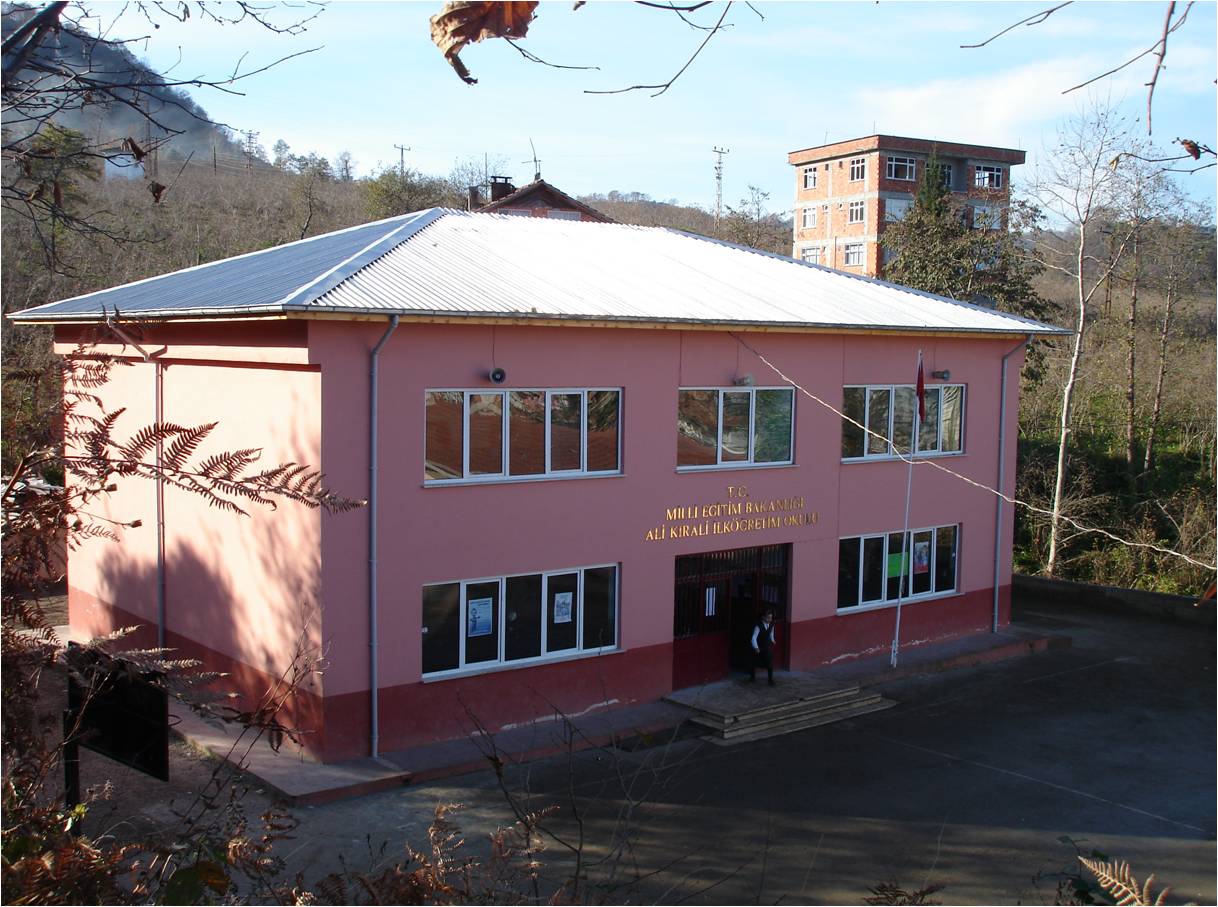 OKULUN/KURUMUN TARİHÇESİ: Okulumuz  Trabzon ilinin Sürmene ilçesine yaklaşık 3km uzaklıkta Sürmene Araklı arasında Çavuşlu Mahallesinde  sahil yolu üzerinde bulunmakta Trabzon'a uzaklığı 35km ,Rize il merkezine ise 47km dir.Okulumuzda Yukarı çavuşlu, Petekli, Üzümlü ve  Gültepe köylerinin öğrencileri ile Zeytinli  Mahallesinin  öğrencileri taşımalı olarak eğitim görmektedir  Okulumuz  1968  yılında  Aşağıçavuşlu  İlkokulu  olarak iki derslik,   bir müdür odası, bir öğretmen lojmanı ,  iki kabinli tuvalet  ve bir odun deposu olduğu halde toplam 120 öğrenci ile   toplam 2580 metre kare alanda  eğitim öğretime başlamıştır.	1997-1998 Eğitim öğretim yılı bitiminde  İlçemiz  işadamlarından  Özcan KIRALİ   tarafından eski okul binası restore edilerek ( çok amaçlı bir  sınıf, bir  kantin  ve  öğrenci öğretmen tuvaletleri ),  öğretmen lojmanı restore edilerek (iki idare odası ve bir öğretmen odası  ) ayrıca bir üçüncü olarak da iki katlı  sekiz derslikli  okul binası  yapımına başlanmıştır.   İki buçuk ay gibi kısa bir sürede  inşaat  çalışmaları  tamamlanarak  1998-1999 öğretim yılına yetiştirilmiştir.	Okulumuzun  adı , işadamı Özcan KIRALİ’ nin oğlu Ali’ nin  adını vermesi ile  14.09.1998  tarihinde  Aşağıçavuşlu Ali Kırali İlköğretim Okulu  şekline dönüştürülerek 8 yıllık ilköğretim okulu olarak hizmete başlamıştır. 	2011 yılında yeni bir okul binası için girişimlerde bulunulmuş 2012 yılında da ek bina yapımına başlanmıştır. Ek binanın 2013 Eylül ayında tamamlanması ile 4+4+4 sistemine uygun olarak yeni bina ortaokul eski bina da Aşağıçavuşlu Ali Kırali ilkokulu olarak hizmet veriyor. 